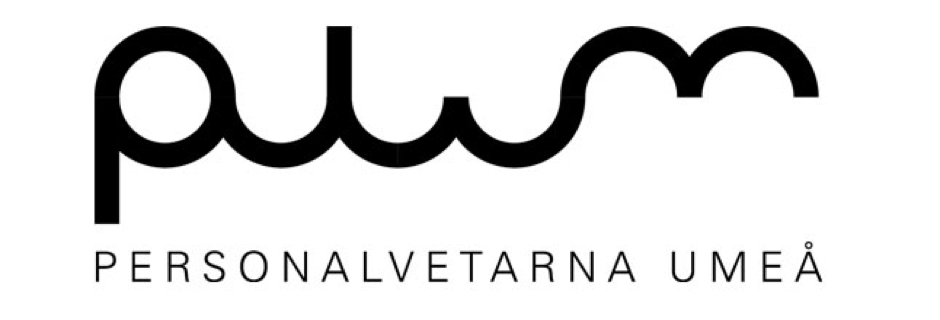 Styrelseprotokoll PLUMDatum:2/10-2019Mötesform: SammanträdandePlats: StyrelserummetSekreterare: Albin KronbladNärvarande: Samtliga○Förkortningarna som finns angivna under punkterna innebär följande; (I) för information, (D) för diskussion och (B) för beslut.○1 § Mötet öppnas● Mötet öppnas 10.00.2 § Val av justerare● Lovisa Larsson väljs till justerare.3 § Godkännande av dagordningen●4 § Ordförande:
● P-riks Årsmöte 2019 (I)○ 22-24 november. 21 oktober sista anmälningsdag. Lovisa och en till ur styrelsen åker. 
●  Utvärdering styrelsen (D)○ Vi ska utvärdera vår tid i styrelsen. Malin har en mall för utvärdering av varandra.
●  Marknadsföring för sökning till Styrelsen 2020 (D)○ Vi ska starta upp marknadsföringen kring sökningen till styrelsen. 
●  Budget (D)○ Nils och Malin ska gemensamt gå igenom budgeten och få koll. 
5 § Vice ordförande:● (D) Avlastning? Hur ser det ut för alla? 
6 § Ekonomiansvarig: ●7 § Sport- & hälsoansvarig:● (I/D) Matlagningskurs, när? ● (I) Åre bokat! ○ Tre dagars skidor och tre kvällar. Finns plats för 57 stycken. 25-29 mars. ● (D) Utedag, när?○ Amanda H kollar upp om datum för utedag. Möte med Malin ang. SVHRF-bidraget 8 § Utbildning- & näringslivsansvarig: ● Linkedin-utbildning med SSR ○ Sker efter nyår.● HR-dagen○ Eventuellt planera en aktivitet efter HR-dagen. Till exempel middag på Rouge. 9 § Eventansvarig:● (D/B) Julsittning 7/12○ Julsittningen blir på Rouge. Finns tankar på att bjuda på sittningen. Vi avvaktar och kollar över de ekonomiska bitarna. 
● (D) Jump○ Jonas har kontaktat Jump och har fått ner priset. Finns det intresse hos medlemmarna är det eventuellt något vi kan genomföra.
● (D) Save the date-inlägg○ Event och viktiga datum sammanställs och Tonja lägger upp ett inlägg för att informera medlemmarna. 10 § BetSek-representant: ●(I) Föregående Betsek-möte○ Speak up-days. De vill att studenter ska tycka till om sina kurser. Kursutvärderingar ska göras och för varje som görs så får deltagaren en lott. ○ Stadgarna i BetSek ger inte en BetSek-reserv rösträtt på deras möten. ○ Finns ett bidrag på 1000 kronor att söka hos BetSek. ●(I) Stormöte○ 15 oktober kl 18.00. 11 § PR- & marknadsföringsansvarig:● Styrelsepraktik○ Tonja lägger upp information om att ettorna ska få praktisera hos oss i styrelsen om de vill. ●Roll-up○ Albin K och André kollar upp om en ny roll-up innan jul.13 § Nästa möte● Malin kallar till möte inom några veckor. 14 § Sammanfattning● Malin sammanfattar mötet.15 § Mötet avslutas● Mötet avslutas 11.27Justerad av: Lovisa Larsson